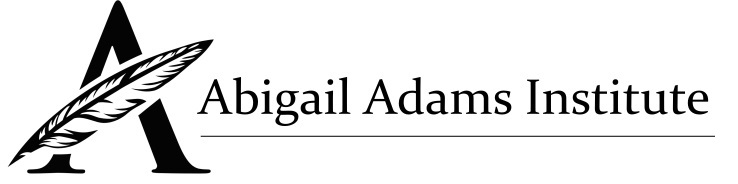 Man and Woman, Body and Soul in the Western TraditionErika Bachiochi, JD.Angela Franks, Ph.D. Course Schedule: Day One: Ancient and Medieval FoundationsMonday August 5th 9:30am start. Day Two: Modern Quest for Liberty and EqualityTuesday August 6th9:30am start. Day Three:Republican Motherhood, Separate Spheres, and the Early American Cause of Women's RightsWednesday August 7th 9:30am start. Day Four: Twentieth-Century FeminismThursday August 8th 9:30am start. Day Five: Contemporary Recovery in Metaphysics and PoliticsFriday August 9th 9:30am start. 